Home University Logo		                                                              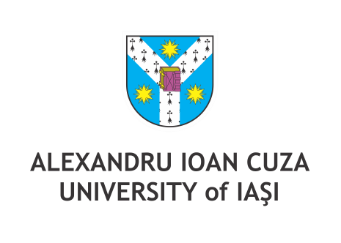 ACADEMIC MOBILITY PROTOCOLMOBILITY FOR RESEARCH / PLACEMENT / TRAINING Academic year …………………………………………ARTICLE 1: SIGNATORIESBetweenARTICLE 2: DETAILS ON THE MOBILITYType (research/placement/training):Study cycle (1st, 2ndor 3rd) and year of study:Previous working experience (Junior/Intermediate/Senior): ARTICLE 3: PROGRAMME OF THE ACADEMIC MOBILITYUpon mutual agreement by host and home institutions, the visiting academic/trainee will be assigned tasks and responsibilities directly related to the envisaged qualifications and skills. The educational objectives of the academic mobility will be jointly agreed upon by the trainee’s coordinators from both the home and host institutions.Surname, First name and Position of the Academic Coordinator / supervisor in the home institution: …………………………………………………………………………………………………………………………………………………………..………………………………………………………………………………………………………………………………………………..………..Surname, First name and Position of the Academic Coordinator / supervisor in the host institution: …………………………………………………………………………………………………………………………………….……………………..……………………………………………………………………………………………………………………………………………………….…..ARTICLE 4 : RESEARCH / PLACEMENT / TRAINING MOBILITY DETAILSDuration: ……………..…… (number of months), from …………………………….…………… to …………………….………(the duration of the academic mobility must not exceed 12 months)Location: ……………………………………………………………………………………………………………………………………………(in case of multiple locations, each of them and the corresponding dates will be specified)ARTICLE 5 : COMMITMENT OF THE PARTIES5.1. The home university undertakes to:provide the copies of the documents confirming the status of the visiting academic/trainee ;ensure or check that the visiting academic/trainee has the means to fully cover the costs related to his/her mobility (transportation, board and lodging, health insurance etc.);acknowledge the scientific results obtained by the visiting academic/trainee; include these results in the PhD thesis plan (for the PhD students). recognize, upon return, the results obtained by the visiting academic/trainee  during his/her mobility at the host university (for administrative staff).5.2. The host university undertakes to: assign an academic coordinator/supervisor in charge with monitoring the research/placement/training mobility;support the visiting academic/trainee’s integration in the working group / at the research laboratory;assist the trainee in his/her integration into the campus life (booking accommodation, extracurricular activities etc.).5.3. The visiting academic/trainee undertakes to:perform the study plan agreed upon with the academic coordinator/supervisor and approved by the home and host institutions;comply with the internal regulations related to the open access hours in the host institution ;proceed with obtaining the visa and the residence permit ;have a health insurance covering the entire period of the mobility.ARTICLE 6 : EVALUATIONAt the end of the mobility:the visiting academic/trainee must provide the home university with a written report; one copy of this report is to be handed in to the host university.the academic coordinator/supervisor provides the visiting academic/trainee with a certificate of attendance.ARTICLE 7 : VALIDITY OF THE ACADEMIC MOBILITY PROTOCOLThis Academic Mobility Protocol has been issued in 3 original copies in English and shall be limited to the duration indicated in article 4.This Academic Mobility Protocol shall be terminated in case that the visiting academic / trainee: does not come at the host university in two weeks after his/her being granted the Romanian visa; does not comply with the ethical code of the host university or the national law in force in the host country; does not fulfil his/her obligations.SIGNATURESPlace ……………………………………………………….………… Date ……………………………………………………………...For Home UniversityName and signature of the representative …………………………………………………………………………………Name and signature of the academic coordinator/supervisor …………..……………………..…………For Host UniversityName and signature of the representative ………………………………………………………………………….…………Name and signature of the academic coordinator/supervisor ………..……………………………..………….Visiting academic / Trainee …………………………………………………………………………………………………………CONSENT FOR PERSONAL DATA PROCESSINGThe personal data filled in above is processed, stored and shared by the personnel of Alexandru Ioan Cuza University of Iasi, during the application process and throughout the duration of the student mobility, in accordance with Regulation (EU) 2016/679 of the European Parliament and of the Council of 27 April 2016 on the protection of natural persons with regard to the processing of personal data and on the free movement of such data, and repealing Directive 95/46/EC (General Data Protection Regulation) and Law no. 190/2018 on measures to implement (EU) Regulation 2016/679 on the protection of individuals with regard to the processing of personal data and the free movement of such data and the repeal of Directive 95/46 / EC (General Data Protection Regulation). By filling and signing this document, the beneficiary gives their consent to the processing and storage of personal data by the employees of the institution and the sharing of personal data to other state authorities, respectively.HOME UNIVERSITYName: …………………………………………………………………….Address: ………………………………………………………………..………………………………………………………………………………Phone …………………………………………………………………..Represented by (signatory of the agreement) ………………….Position ……………………………….……………………………….Faculty/Department: ………………………………………………………………………………………………………………………………Phone ……………………………………………………………………E-mail. ……………………………………………………………………Address (if different from the institution’s address) ………………………………………………………………………………HOST UNIVERSITYName: …………………………………………………………………..Address: ………………………………………………………………..………………………………………………………………………………Phone ………………………………………………………………….Represented by (signatory of the agreement)) ………………….Position …………………………………..…………………………….Faculty/Department where the placement will take place: ……………………………………………………………………Phone …………………………………………………………………..E-mail ……………………………………………………………………Address (if different from the institution’s address) ………………………………………………………………………………THE VISITING ACADEMIC (TRAINEE)Last name: ……………………………………………………………… Given name: …………………………………………………………….Gender: F      M         Date of birth: __/__/____ Address: ………………………………………………………………………………………………………………………………………………………………..….……………………………………………………………………………………………………………………………………………………………………..Tel. ………………………………… E-mail. ……………………………………………………………………………………………………………… TYPE OF MOBILITY: RESEARCH / PLACEMENT / TRAINING  